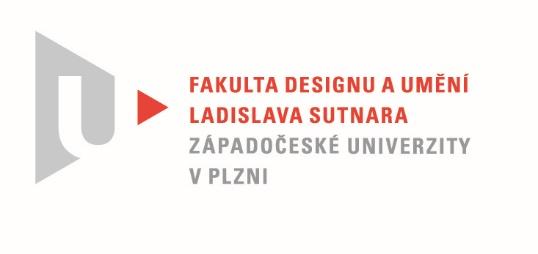 Protokol o hodnoceníkvalifikační práce Název bakalářské práce: INTERVENCE DO EXTERIÉRUPráci předložil student: Michaela SVOBODOVÁStudijní obor a specializace: Design, specializace Design nábytku a interiéruPosudek oponenta práce Práci hodnotil: Mgr. art. Jan KorabečnýCíl práceDeklarovaný cíl práce byl splněn.Kvalita  odpovídá obvyklým  požadavkům kladeným na tento typ kvalifikační práce.Stručný komentář hodnotiteleHodnocení dopracované práce: Je patrné, že došlo k určitým zlepšením a autorka prezentuje své dílo pomocí vizualizací s lidským měřítkem. Taktéž vzala v potaz základy ergonomii a přetvořila svůj návrh tak, aby jej bylo možné snáze a přirozeněji používat.Musím tedy konstatovat určitý posun správným směrem, není to ovšem posun nikterak velký a většina otázek  týkající hlubších idejí a i samotného zasazení do krajiny zůstává na stále vágní úrovní. Například autorka doplnila fotografii předpokládaného umístění, nicméně fotografie je tak obecná a chybí ji popisek, směrová orientace a pod., že její uvedení je z faktického hlediska skoro zbytečné.V hodnocení modelu, výběru a zpracování materiálu platí mé předchozí hodnocení.Vyjádření o plagiátorstvíUvedené dílo není plagiátem.4. Navrhovaná známka a případný komentářNavrhovaná známka má podobu: dobřeDatum: 23. 8. 2022				Mgr. art. Jan  KorabečnýTisk oboustranný